HUISHOUDELIJK REGLEMENT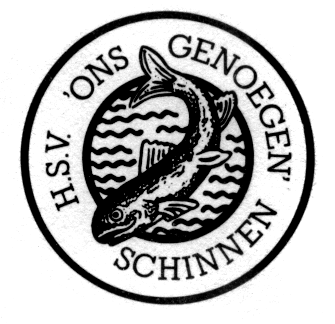 HSV ONS GENOEGEN SCHINNENversie 3, januari 2020HUISHOUDELIJK REGLEMENT HSV ONS GENOEGEN SCHINNENBegripsbepalingenArtikel 1In dit huishoudelijk reglement wordt verstaan onder:de vereniging: de hengelsportvereniging Ons Genoegen Schinnen. gevestigd te Schinnende statuten: de statuten van de vereniging, vastgesteld bij notariële akte d.d. 6-10-2006 verleden voor notaris Olivers te Merkelbeek. De statuten en dit huishoudelijk reglement zijn aan de huidige tijd aangepast na goedkeuring door de leden tijdens Algemene ledenvergaderingen van 2-12-2016 en 29-1-2017. Dit is vastgelegd in verslagen en is ter inzage bij secretariaat.het bestuur: het bestuur van de vereniging.ContributiebetalingArtikel 2De jaarlijkse contributie moet door een lid of jeugdlid bij vooruitbetaling op een door het bestuur te bepalen moment worden voldaan. Betaling kan op één of meer van de hierna genoemde manieren gebeuren:in contanten of door girale betaling bij een verkooppunt van lidmaatschapsbewijzen;door overschrijving naar een bank- of girorekening van de Sportvisserij Nederland, de ledenadministratie is uitbesteed aan het service bureau van Sportvisserij Nederland;door afgifte van een machtiging / automatische incasso aan service bureau Sportvisserij Nederland;Indien de contributie niet tijdig is betaald, kan het service bureau het lidmaatschap opzeggen. De contributie voor het komende verenigingsjaar die niet tijdig is voldaan kan worden verhoogd met een door het bestuur vast te stellen bedrag voor administratie- en incassokosten. Uitvoering ligt bij service bureau Sportvisserij Nederland.OvertredingenArtikel 3De overtredingen zoals bedoeld in de statuten bestaan uit:het niet nakomen van de bepalingen die zijn vastgelegd in de Visserijwet 1963 en de daarop gebaseerde overheidsvoorschriften het niet nakomen van de voorwaarden van door de vereniging of een overkoepelende organisatie uitgereikte schriftelijke toestemming of verenigingslist en het daarin op genomen vijverreglement met verboden en voorwaarden; Deze verenigingslist moet door de leden van handtekening worden voorzien waarmee ze verklaren de verboden gelezen te hebben en ermee akkoord gaan.het kopen, te koop aanbieden of verkopen van vis;het gebruik van verboden vis- of vangtuigen dan wel vistuigen waarvoor betrokkene geen toestemming heeft;het vissen op onsportieve wijze;het zich schuldig maken aan dierenkwelling;het vissen zonder schriftelijke toestemming en/of meewerken aan of gelegenheid geven tot vissen zonder schriftelijke toestemming in wateren waarvan de vereniging het visrecht heeft dan wel water waarvoor de vereniging een machtiging heeft;het hinderen, beledigen en bedreigen van hengelsportcontroleurs en het niet meewerken aan controle door hengelsportcontroleurs of opsporingsambtenaren;handelingen te verrichten die kunnen leiden tot verstoring, vernieling of beschadiging van de natuur en/of andermans eigendommen of tot hinder voor anderen;vislijn en ander afval achter te laten op de visplaats. Bij het verlaten van de visplaats dient deze schoon te zijn;ander onbehoorlijk gedrag en/of handelen of nalaten waardoor de belangen van de vereniging worden geschaad.Commissie ter behandeling van overtredingenArtikel 41. De commissie ter behandeling van overtredingen bestaat uit een oneven aantal bestuursleden. Een plaatsvervangend lid treedt in alle rechten en plichten van het lid dat hij vervangt. 2. De commissie wijst uit haar midden een voorzitter en een secretaris aan en uit de plaatsvervangende leden een plaatsvervangend voorzitter en plaatsvervangend secretaris.3. Telkens wanneer door het bestuur van de vereniging een lid of een plaatsvervangend lid moet worden benoemd geeft het bestuur van de vereniging hiervan kennis aan de leden van de vereniging op de website van de vereniging, via e-mail of op enige andere geschikte wijze. Binnen drie weken na deze kennisgeving(en) kan op een gezamenlijk voorstel van minimaal twee leden een kandidaat worden voorgesteld voor de benoeming tot lid of plaatsvervangend lid. Het bestuur kan dit voorstel mits dit gemotiveerd gebeurt, terzijde schuiven.4. De taak van de commissie bestaat uit het behandelen van door het bestuur aan de commissie voorgelegde kwesties met betrekking tot (vermeende) overtredingen door (jeugd)leden van de vereniging alsmede het uitbrengen van een gemotiveerd advies aan het bestuur met betrekking tot deze (veronderstelde) overtredingen.  5. De commissie kan zelfstandig de volgende besluiten nemen: de zaak te seponeren (niet verder behandelen), vrijspraak en schorsing van het betrokken lid voor maximaal één maand. Ten aanzien van andere sancties brengt de commissie advies uit aan het bestuur waarna het bestuur beslist. De commissie kan het bestuur de volgende sancties adviseren: - het geven van een mondelinge of schriftelijke waarschuwing;- een schorsing van meer dan één maand met een maximum van … maanden;- opzegging van het lidmaatschap;- ontzetting uit het lidmaatschap (royement);6. De commissie neemt geen beslissing zonder dat zij het betrokken lid – en bij een jeugdlid, diens wettelijk vertegenwoordiger – heeft gehoord althans in de gelegenheid heeft gesteld om te worden gehoord. 7. Zo spoedig mogelijk maar uiterlijk binnen twee maanden na de melding van de vermeende overtreding neemt de commissie overeenkomstig het voorgaande lid, ofwel zelf een besluit dan wel brengt de commissie advies uit aan het bestuur. Leden van de commissie die rechtstreeks of zijdelings bij de (vermeende) overtreding (kunnen) zijn betrokken nemen geen deel aan de behandeling en worden vervangen door hun plaatsvervanger(s). Elke beslissing (besluit of advies) wordt genomen door de voltallige commissie. Bij verhindering aan de commissievergadering deel te nemen, wordt een lid vervangen door diens plaatsvervanger.8. De voorzitter van de commissie of bij diens afwezigheid, diens plaatsvervanger stelt in overleg met de overige commissieleden de datum vast voor de behandeling van de overtreding en leidt de vergadering. De vergaderingen van de commissie zijn niet openbaar. 9. De commissie is bevoegd inzage te vorderen van alle documenten die op de (vermeende) overtreding betrekking hebben en betrokkenen en getuigen om inlichtingen te vragen. De commissieleden zijn verplicht tot geheimhouding met betrekking tot hetgeen hen uit hoofde van hun functie bekend is geworden.10. De commissie motiveert haar besluit of advies dat wordt ondertekend door de voorzitter dan wel diens plaatsvervanger en de secretaris dan wel diens plaatsvervanger. Het besluit vermeldt de namen van de overige leden van de commissie die aan de besluitvorming deelnamen. De commissie besluit bij volstrekte meerderheid van stemmen. Elk lid of plaatsvervangend lid heeft één stem.11. Tegen de beslissing van de commissie staat geen bezwaar of beroep open. De beslissing wordt aan het bestuur gestuurd. Indien de beslissing inhoudt een vrijspraak, het seponeren van de zaak of een schorsing van het betrokken (jeugd)lid voor maximaal één maand dan wordt een afschrift van de beslissing gezonden aan het betrokkene lid of aan de wettelijk vertegenwoordiger(s) van het betrokken jeugdlid. 
Commissie van beroepArtikel 51. De commissie van beroep bestaat uit minimaal drie leden, zijnde ereleden of aanvulling indien er geen drie zijn. De commissie wijst uit haar midden een voorzitter en een secretaris aan.2. Het bestuur van de vereniging stuurt een beroepschrift zoals bedoeld in artikel 5, lid 4 of artikel 7, lid 8 van de statuten direct naar de commissie van beroep in zoveel exemplaren als er commissieleden zijn, onder vermelding van de termijn waarbinnen de commissie uitspraak moet doen. De voorzitter en bij diens afwezigheid de plaatsvervangend voorzitter draagt er zorg voor dat een voltallige commissie bestaande uit drie personen wordt samengesteld uit de leden, respectievelijk de plaatsvervangende leden en dat alle (plaatsvervangende) leden een exemplaar van het beroepschrift ontvangen met vermelding van de datum en het tijdstip waarop en de plaats waar het beroepschrift zal worden behandeld. 3. De commissie neemt geen beslissing dan nadat zij de betrokken aanvrager van het lidmaatschap of het betrokken lid heeft gehoord dan wel heeft uitgenodigd om te worden gehoord en de aanvrager van het lidmaatschap, respectievelijk het lid ook na herhaald verzoek aan die uitnodiging geen gehoor heeft gegeven. De commissie van beroep is bevoegd het bestuur te horen. De commissie kan inzage vorderen van alle stukken die op de kwestie betrekking hebben en is bevoegd betrokkenen en getuigen om inlichtingen te vragen. 4. De commissie beslist met volstrekte meerderheid van stemmen. Elk lid of plaatsvervangend lid heeft één stem. De vergaderingen van de commissie zijn niet openbaar.5. De commissie motiveert haar uitspraak en legt deze schriftelijk vast. De uitspraak wordt ondertekend door alle leden of plaatsvervangende van de commissie die over het beroepschrift oordeelden. De uitspraak wordt binnen de termijn zoals bedoeld in lid 2 aangetekend aan betrokkene toegezonden onder gelijktijdige toezending van een afschrift daarvan aan het bestuur.Commissie water- en visstandbeheerArtikel 61. De commissie water- en visstandbeheer bestaat bij voorkeur uit drie tot vijf leden. Het bestuur wijst een coördinator aan. De commissie water- en visstandbeheer adviseert het bestuur met betrekking tot het visserijkundig beheer van de wateren waarvan de vereniging het visrecht heeft. De commissie zal daartoe zoveel mogelijk gegevens (laten) verzamelen betreffende de waterkwaliteit, de visstand, de bevisbaarheid en overige relevante onderwerpen inzake de voor de vereniging van belang zijnde wateren. 2. De commissie rapporteert periodiek maar tenminste eenmaal per jaar haar bevindingen aan het bestuur. Voor het doen van uitgaven is voorafgaande goedkeuring vereist van het bestuur. 3. De commissie heeft een advies functie naar bestuur over uitzet van pootvis.4. De commissie vergadert zo vaak als zij dit nodig acht. De commissie is bevoegd besluiten te nemen wanneer tenminste drie commissieleden ter vergadering aanwezig zijn. Besluiten worden genomen met volstrekte meerderheid van stemmen. Elk lid van de commissie heeft één stem. De commissie kan zich laten bijstaan door deskundigen. WedstrijdcommissieArtikel 71. De wedstrijdcommissie bestaat bij voorkeur uit drie tot vijf leden. Het bestuur wijst een coördinator aan. 2. De commissie heeft tot taak op verzoek van het bestuur wedstrijden te (laten) organiseren. De bijzonderheden van een wedstrijd, waaronder het bepalen van plaats en datum worden vastgesteld in overleg met het bestuur. De commissie kan een wedstrijdreglement opstellen wat zij ter goedkeuring voorlegt aan het bestuur. Het strijdreglement mag geen bepalingen bevatten die in strijd zijn met landelijke of federatieve wedstrijdreglementen. Voor het doen van uitgaven is voorafgaande goedkeuring vereist van het bestuur. 3. De commissie adviseert het bestuur en commissie water- en visstandbeheer over het uitzetten van pootvis. Het bestuur neemt, na overleg met commissie water- en visstandbeheer, dan het definitieve besluit van uitzet pootvis.4. De commissie vergadert zo vaak als zij dit nodig acht. De commissie is bevoegd besluiten te nemen wanneer tenminste drie commissieleden ter vergadering aanwezig zijn. Besluit worden genomen met volstrekte meerderheid van stemmen. Elk lid van de commissie heeft één stem. De commissie kan zich laten bijstaan door deskundigen. 5. De commissie rapporteert periodiek maar tenminste eenmaal per jaar haar bevindingen aan het bestuur. KarpercommissieArtikel 81. De karpercommissie bestaat bij voorkeur uit drie tot vijf leden. Het bestuur wijst een coördinator aan. 2. De commissie heeft tot taak op verzoek van het bestuur wedstrijden te (laten) organiseren. De bijzonderheden van een wedstrijd, waaronder het bepalen van plaats en datum worden vastgesteld in overleg met het bestuur. De commissie kan een wedstrijdreglement opstellen wat zij ter goedkeuring voorlegt aan het bestuur. Het strijdreglement mag geen bepalingen bevatten die in strijd zijn met landelijke of federatieve wedstrijdreglementen. Voor het doen van uitgaven is voorafgaande goedkeuring vereist van het bestuur. 3. De commissie adviseert het bestuur en commissie water- en visstandbeheer over het uitzetten van pootvis. Het bestuur neemt, na overleg met commissie water- en visstandbeheer, dan het definitieve besluit van uitzet pootvis. 4. De commissie vergadert zo vaak als zij dit nodig acht. De commissie is bevoegd besluiten te nemen wanneer tenminste drie commissieleden ter vergadering aanwezig zijn. Besluit worden genomen met volstrekte meerderheid van stemmen. Elk lid van de commissie heeft één stem. De commissie kan zich laten bijstaan door deskundigen. 5. De commissie rapporteert periodiek maar tenminste eenmaal per jaar haar bevindingen aan het bestuur.
ControlecommissieArtikel 8De controlecommissie bestaat bij voorkeur uit twee tot drie leden. Het bestuur wijst een coördinator aan. De taken van de controlecommissie worden nader beschreven in artikel 17 van de Statuten.JeugdcommissieArtikel 91. De jeugdcommissie bestaat bij voorkeur uit drie tot vijf leden. Het bestuur wijst een coördinator aan.2. De commissie heeft tot taak op verzoek van het bestuur jeugdactiviteiten – bijv.vislessen op basisscholen - te organiseren. De bijzonderheden van een jeugdactiviteit, waaronder het bepalen van plaats en datum worden vastgesteld in overleg met het bestuur.3. De commissie vergadert zo vaak als zij dit nodig acht.Rooster van aftreden bestuursledenArtikel 101. In principe is benoeming op Algemene Ledenvergadering voor periode van drie jaar.2. De voorzitter en secretaris treden niet gelijktijdig af, idem niet voorzitter en penningmeester. 3. Het bestuur dient de continuïteit te waarborgen en kan afwijken van de periode van benoeming van drie jaar. Ze kan er minimaal twee en maximaal vier jaar van maken.4. De bestuursfunctie kan maximaal drie perioden of 9 jaar door dezelfde persoon ingevuld, na negen jaar aftredend en niet meer herkiesbaar voor die functie. Wel kan persoon een andere functie binnen bestuur gaan vervullen.Vastgesteld op de ledenvergadering gehouden te Schinnen, de datum 20-01-2017.-- einde van huishoudelijk reglement --